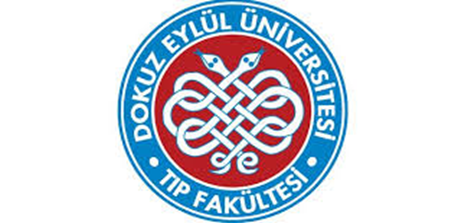      2019-2020 DERS YILI DÖNEM 3 AKADEMİK TAKVİMİDERS KURULU: ÜROGENİTAL ENDOKRİN ( 7 HAFTA)Başlangıç/Bitiş Tarihi                     : 9 EYLÜL 2019 / 25 EKİM 2019Mesleksel Beceriler Sınavı            :22-23 EKİM 2019  (Saat: 09.00)Teorik+ Uygulama Sınav (ÖBD)   :25 EKİM 2019 (Saat:09.00)DERS KURULU: SİNİR BİLİMLERİ   (6 HAFTA)Başlangıç/Bitiş Tarihi                     : 28 EKİM 2019 / 6 ARALIK 2019Mesleksel Beceriler Sınavı            : 3-4 ARALIK 2019  (Saat: 09.00)Teorik Sınav (ÖBD)    		   : 6 ARALIK 2019 (Saat:09.00)3. DERS KURULU: DERİ LOKOMOTOR (5 HAFTA)Başlangıç/Bitiş Tarihi                     : 9 ARALIK 2019/ 10 OCAK 2020Teorik+ Uygulama  Sınav  (ÖBD) :10 OCAK 2020 (Saat:09.00)4. DERS KURULU: SOLUNUM-DOLAŞIM (6 HAFTA)Başlangıç/Bitiş Tarihi                    : 27 OCAK 2020 / 6 MART 2020Mesleksel Beceriler Sınavı           : 3-4 MART 2020 (Saat: 09.00)Teorik+ Uygulama   Sınav(ÖBD)  : 6 MART 2020 (Saat:09.00)5. DERS KURULU: MULTİSİSTEM HASTALIKLAR (6 HAFTA)Başlangıç/Bitiş Tarihi                     : 9 MART 2020 / 17 NİSAN 2020Mesleksel Beceriler Sınavı            : 13-14 NİSAN 2020 (Saat: 09.00)Teorik Sınav(ÖBD)   		   :  17 NİSAN 2020 (Saat: 09.00)6. DERS KURULU: YAŞAM DÖNGÜSÜ (6 HAFTA)Başlangıç/Bitiş Tarihi                    : 20 NİSAN 2020 / 29 MAYIS 2020Teorik Sınav(ÖBD)  		 : 29 MAYIS 2020 (Saat:09.00)DÖNEM SONU DEĞERLENDİRME                                        Mesleksel Değerler ve Etik Sınavı: 23 HAZİRAN 2020 (Saat: 09.00)Mesleksel Beceriler Sınavı             : 24 HAZİRAN 2020  (Saat: 09.00)Kliniğe Giriş  ASM  Sınavı                : 25 HAZİRAN 2020 (Saat: 09.00)Teorik+ Uygulama   Sınav (DSD)    : 26 HAZİRAN 2020 (Saat:09.00) BÜTÜNLEMEMesleksel Beceriler Sınavı              : 21 TEMMUZ 2020  (Saat: 09.00)Kliniğe Giriş  ASM  Sınavı                 : 22 TEMMUZ 2020 (Saat: 09.00)Mesleksel Değerler ve Etik Sınavı  : 23 TEMMUZ 2020 (Saat:09.00)Teorik+ Uygulama   Sınav (DSD)     : 24 TEMMUZ 2020 (Saat:09.00)YARIYIL TATİLİ13/01/2020-24/01/2020RESMİ TATİLLER (Eğitim – Öğretim süresi içinde)29 EKİM CUMHURİYET BAYRAMI                	:28/10/2019 (yarımgün)     29/10/2019 YILBAŞI                                                                			:01/01/202023 NİSAN ULUSAL EGEMENLİK VE ÇOÇUK BAYRAMI    	:23/04/20201 MAYIS EMEK VE DAYANIŞMA BAYRAMI                     	:01/05/202019 MAYIS GENÇLİK VE SPOR BAYRAMI                              	:19/05/2020RAMAZAN BAYRAMI                                           		 :23/05/2020-26/05/202015 TEMMUZ DEMOKRASİ VE MİLLİ BİRLİK BAYRAMI 	 :15/07/2020